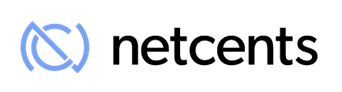 NetCents Technology Enters into Joint Agreement with Verge CurrencyVANCOUVER, B.C., October 16, 2018 – NetCents Technology Inc. (“NetCents” or the “Company") (CSE: NC / Frankfurt: 26N) is pleased to announce that it has entered into a joint agreement with Verge Currency (Verge, XVG).Through this joint agreement, NetCents will become a vendor of choice for Verge and Verge will promote the NetCents platform through its social media and marketing channels. NetCents will work to fully-integrate Verge into the NetCents ecosystem including: merchant gateway, user portal, and credit card and Instant Settlement programs, as well as promote the inclusion of Verge to NetCents merchants.NetCents and Verge will continue to work together on developing and leveraging value-added opportunities as they arise.Verge is a cryptocurrency designed for people and for everyday use, providing individuals and businesses with a fast, efficient, and decentralized way of making direct transactions while also maintaining privacy. Verge is an open source project, not a private company and was never funded through an ICO or pre-mining. Operations are community driven with an active team of developers from all over the world. Focused on achieving a global reach, Verge Currency is one of the largest communities within crypto and has supporters in almost every country around the world.“Verge is very excited to enter into an agreement with NetCents. With NetCents’ extensive knowledge of the cryptocurrency space, and their very large payment ecosystem, Verge sees NetCents as a perfect alliance for strategic collaboration,” stated Mark Wittenberg, Verge Currency Core Team. “With Verge being a community-based project, our team immediately recognizes the drive that fuels the NetCents team. NetCents is a transparent, diligent, and forward moving company that strives to bring cryptocurrencies forward into regular day use, and this directly aligns with Verge Currency's ongoing mission.” Mr. Wittenberg added, “We, at Verge, believe that NetCents is the ideal collaboration. We are very impressed with NetCents state-of-the-art ecosystem and ongoing development. We feel that this agreement is a new chapter for Verge, NetCents, and the cryptocurrency industry in general. We are very proud to be working with the NetCents team moving forward, and are excited to be closely involved in the next chapter of the NetCents cryptocurrency expansion plans.”About NetCentsNetCents is a next-generation online payment processing platform, offering consumers and merchants online services for managing electronic payments. The Company is focused on capturing the migration from cash to digital currency by utilizing innovative Blockchain Technology to provide payment solutions that are simple to use, secure and worry-free. NetCents works with its financial partners, mobile operators, exchanges, etc., to streamline the user experience of transacting online. NetCents Technology is integrated into the Automated Clearing House ("ACH") and is registered as a Money Services Business (MSB) with FINTRAC, which ensures our consumer's security and privacy. NetCents is available for deposits from 194 Countries around the World, providing you with the freedom to choose to Pay. Your Way. ™For more information, please visit the corporate website at www.net-cents.com or contact Gord Jessop, President: gord.jessop@net-cents.com.On Behalf of the Board of Directors NetCents Technology Inc.“Clayton Moore”Clayton Moore, CEO, Founder and DirectorNetCents Technology Inc.Suite 880, 505 Burrard St (Bentall 1), Vancouver, BC, V7X 1M4Cautionary Note Regarding Forward-Looking InformationThis release includes certain statements that may be deemed "forward-looking statements". All statements in this release, other than statements of historical facts, that address events or developments that the Company expects to occur, are forward-looking statements. Forward-looking statements are statements that are not historical facts and are generally, but not always, identified by the words "expects", "plans", "anticipates", "believes", "intends", "estimates", "projects", "potential" and similar expressions, or that events or conditions "will", "would", "may", "could" or "should" occur. Although the Company believes the expectations expressed in such forward-looking statements are based on reasonable assumptions, such statements are not guarantees of future performance, and actual results may differ materially from those in the forward-looking statements. Factors that could cause the actual results to differ materially from those in forward-looking statements include regulatory actions, market prices, and continued availability of capital and financing, and general economic, market or business conditions. Investors are cautioned that any such statements are not guarantees of future performance and actual results or developments may differ materially from those projected in the forward-looking statements. Forward-looking statements are based on the beliefs, estimates, and opinions of the Company's management on the date the statements are made. Except as required by applicable securities laws, the Company undertakes no obligation to update these forward-looking statements in the event that management's beliefs, estimates or opinions, or other factors, should change.